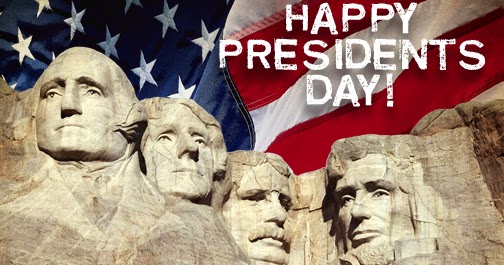 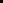 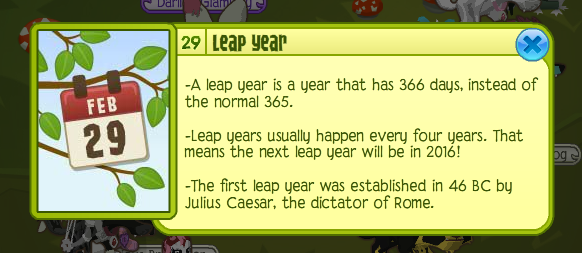 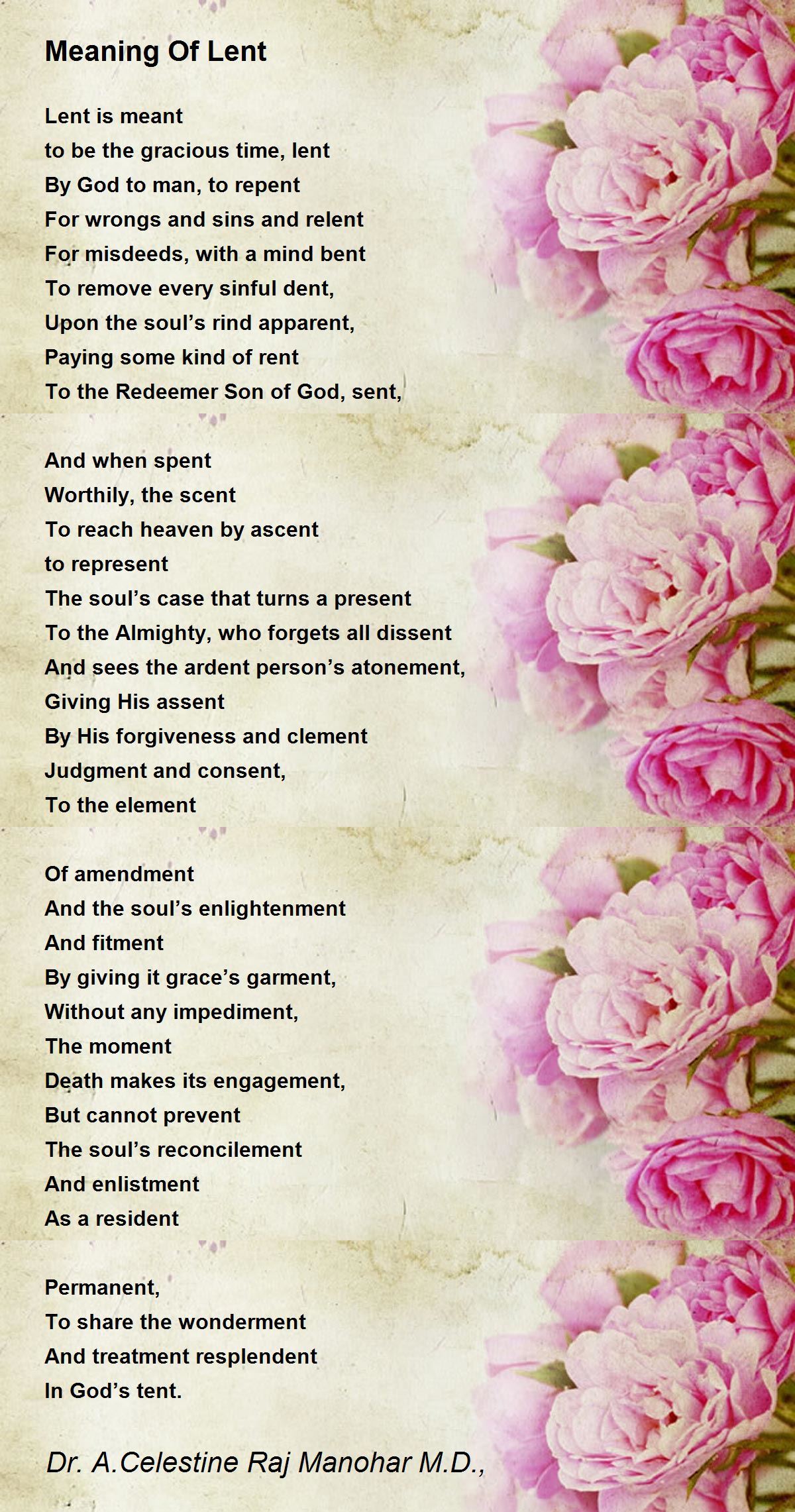 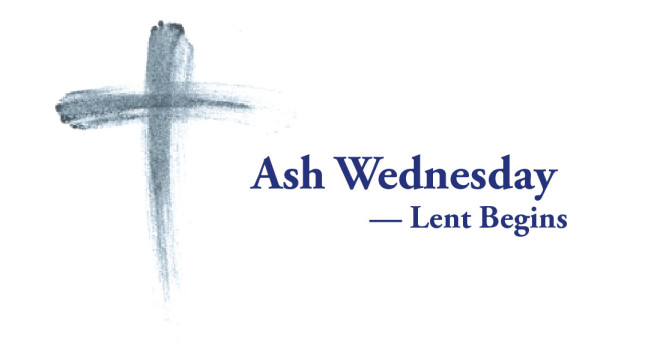 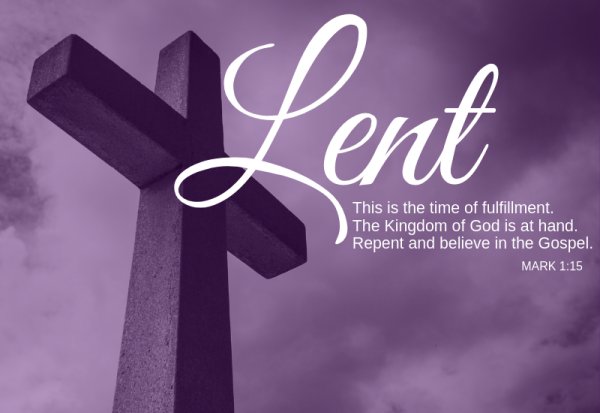 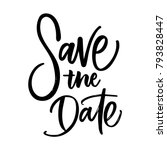 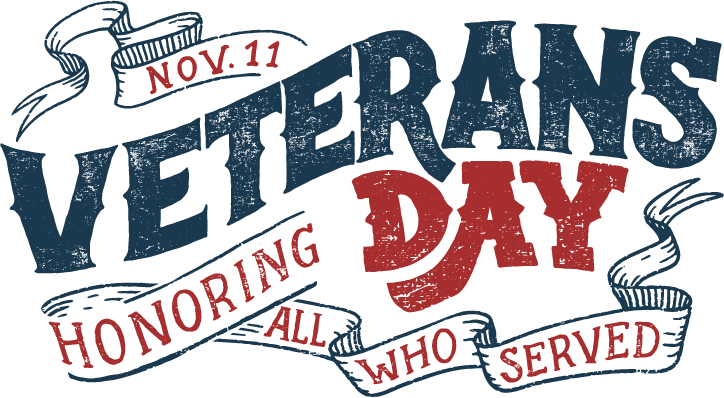 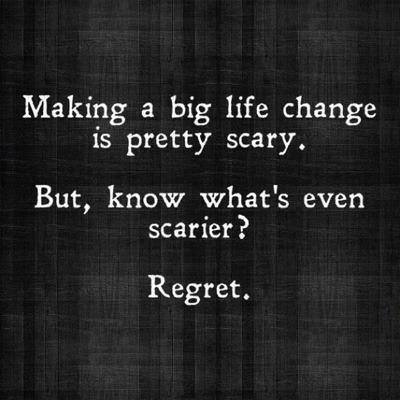 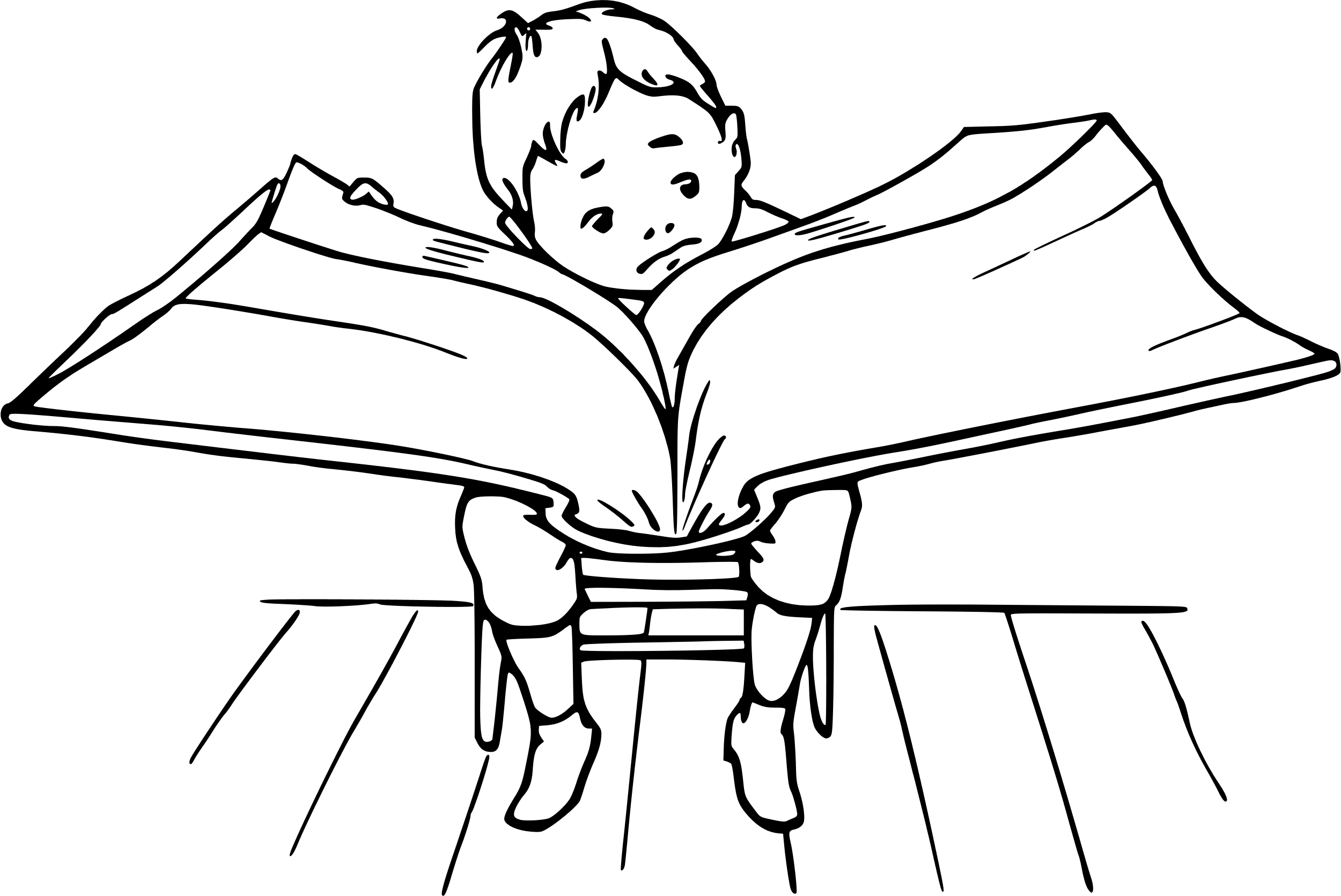 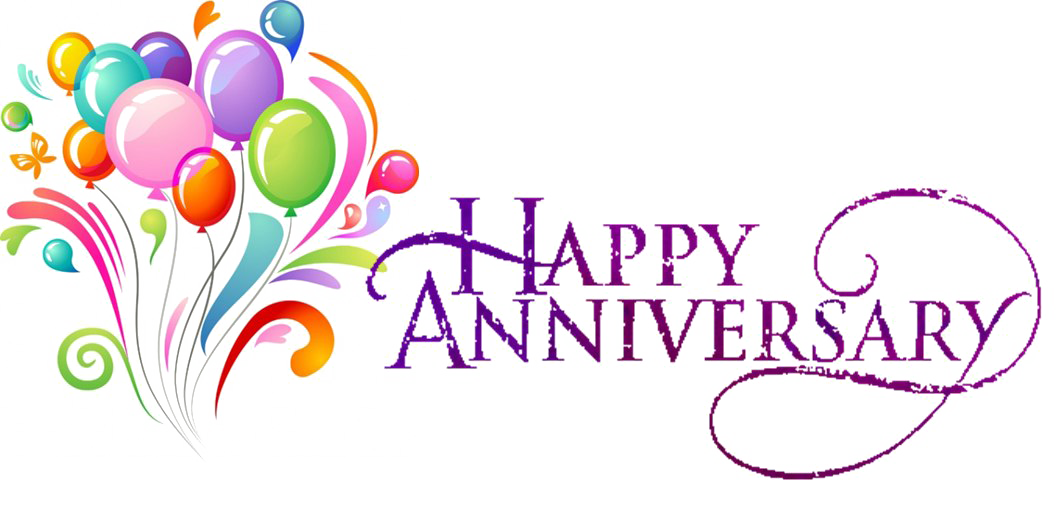 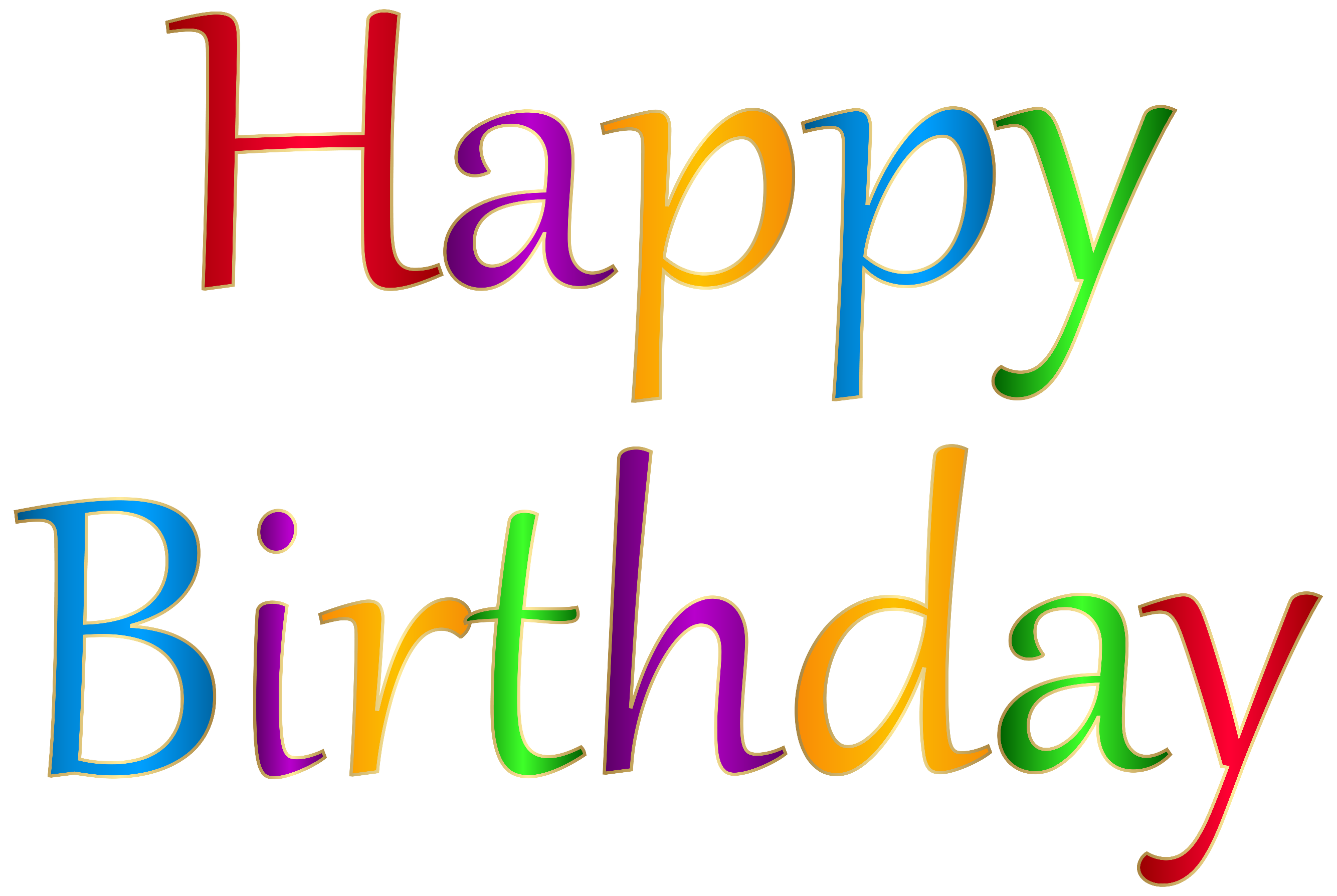 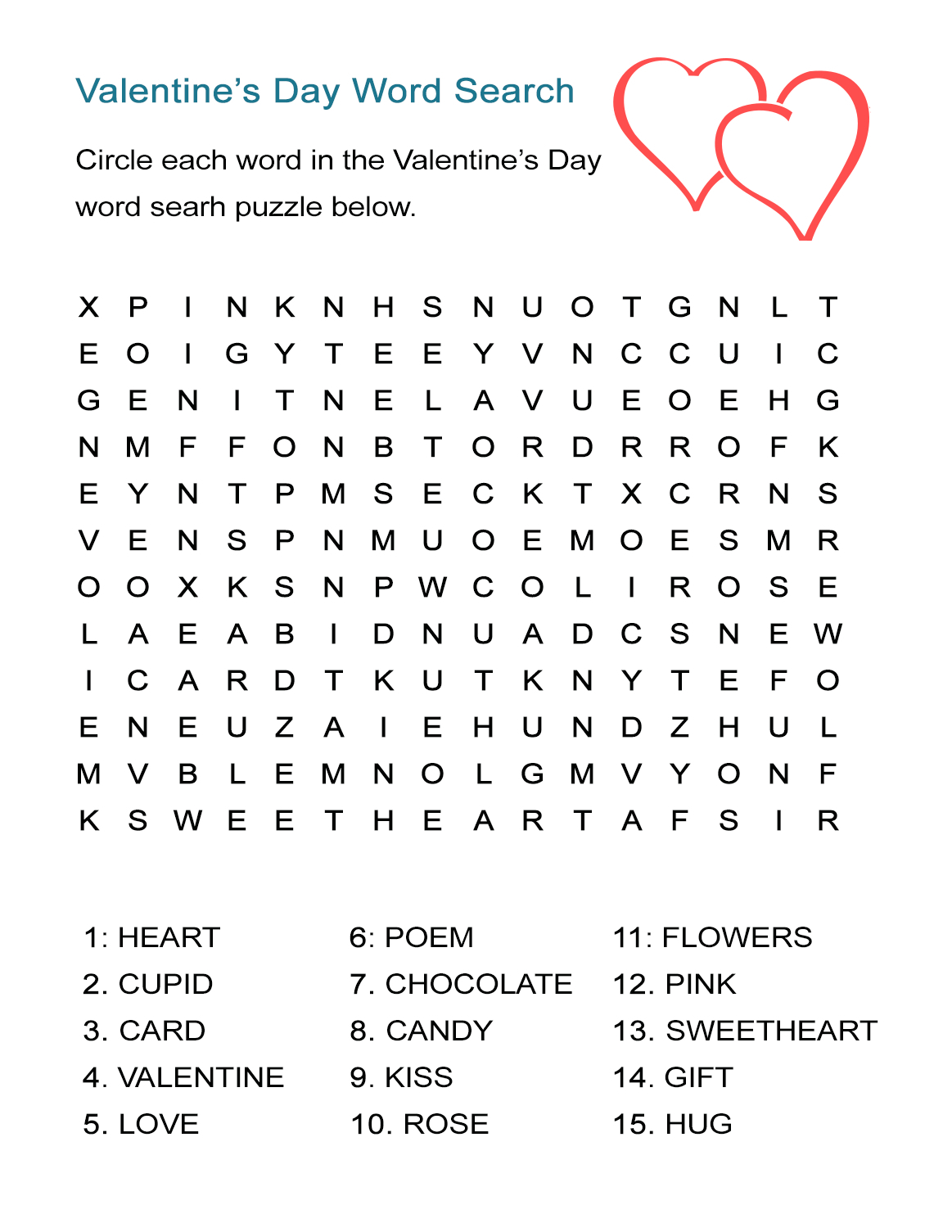 WELCOME REV. BILL WRIGHT AS OUR NEW PASTOR.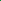 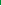 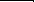 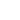 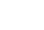 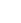 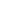 A tasty lunch was prepared by the Presbyterian Women.  Thank you so much for all the work you do to make this event and all our events special.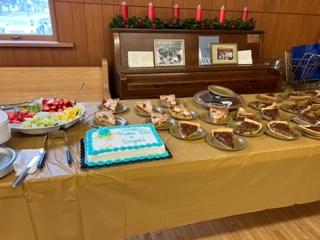 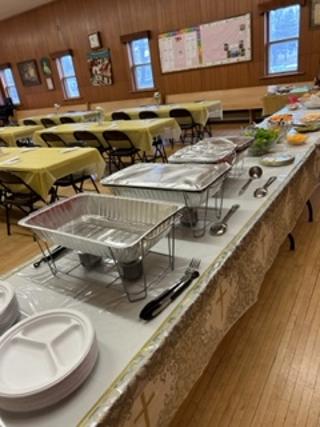 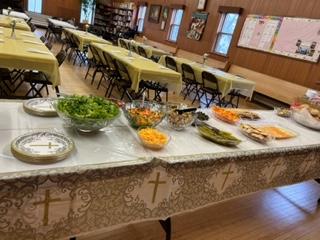 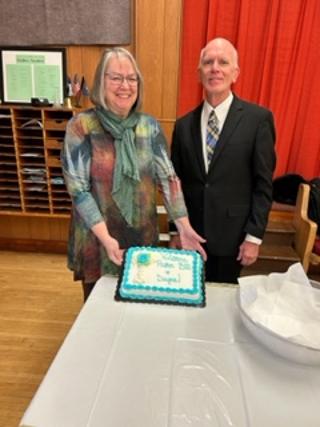 FEBRUARY 2024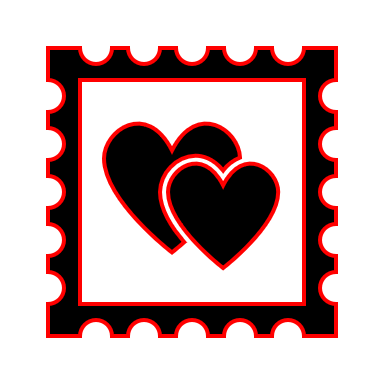 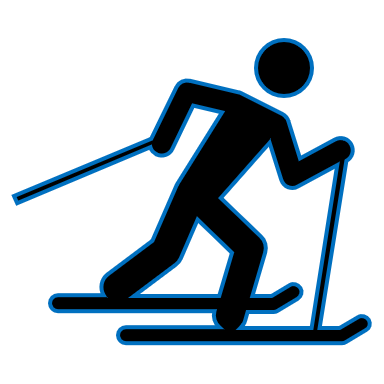 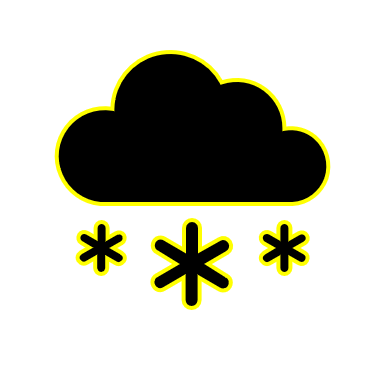 FEBRUARY 2024FEBRUARY 2024FEBRUARY 2024FEBRUARY 2024FEBRUARY 2024FEBRUARY 2024SMTWTFS1234Worship withHoly Communion10 a.m.567891011TransfigurationSundayWorship10 a.m.121314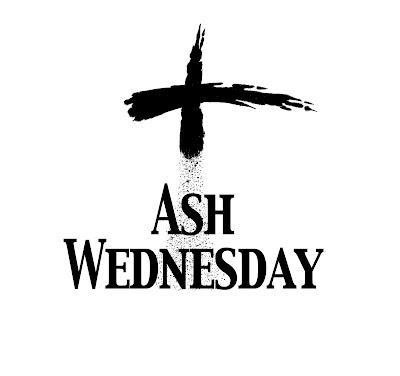 151617181st Sunday in LentWorship10 a.m.419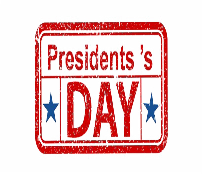 2021Community. Lenten Service at Bethel Comm. Church 6 pm22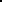 2324252nd Sunday in LentWorship10 a.m.262728Lenten Service at First Presby. Church 6PM29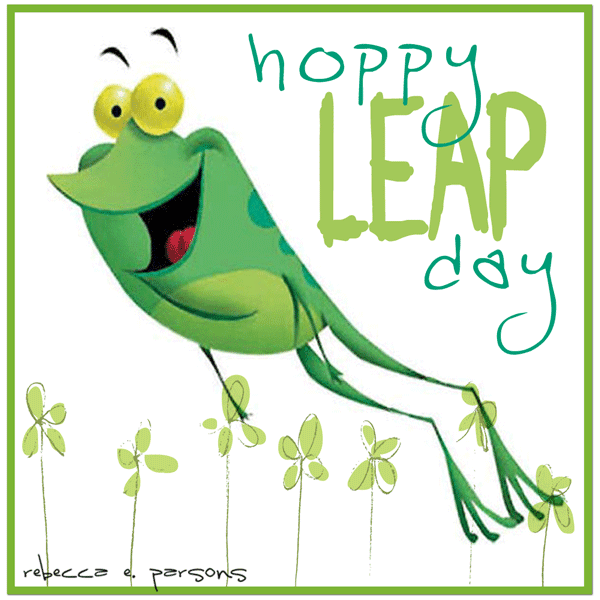 